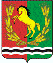 АДМИНИСТРАЦИЯМУНИЦИПАЛЬНОГО ОБРАЗОВАНИЯ РЯЗАНОВСКИЙ СЕЛЬСОВЕТ
АСЕКЕЕВСКОГО РАЙОНА ОРЕНБУРГСКОЙ ОБЛАСТИПОСТАНОВЛЕНИЕ =====================================================================11.10.2023                                       с. Рязановка                                                   № 60-п В соответствии со статьей 31 Градостроительного кодекса Российской Федерации, в целях совершенствования градостроительного планирования, обеспечения устойчивого развития территории Рязановского сельсовета при осуществлении градостроительной деятельности, для обеспечения комплексного решения социальных, экономических, культурных и других задач на территории муниципального образования, создания безопасных, комфортных и благоприятных условий проживания населения, руководствуясь Уставом муниципального образования Рязановский сельсовет, администрация Рязановского сельсовета постановляет:1.Приступить к подготовке проекта внесения изменений в Генеральный план и Правила землепользования и застройки муниципального образования Рязановский сельсовет Асекеевского района Оренбургской области.2.Утвердить порядок и сроки проведения работ по подготовке проекта внесения изменений в Генеральный план и Правила землепользования и застройки муниципального образования Рязановский сельсовет Асекеевского района Оренбургской области согласно приложению к настоящему постановлению.3.Предложения заинтересованных лиц по проекту внесения изменений в Генеральный план и Правила землепользования и застройки муниципального образования Рязановский сельсовет Асекеевского района Оренбургской области направлять в администрацию Рязановского сельсовета в виде письменных уведомлений на адрес: село Рязановка ул. Центральная 7 и (или)  посредством электронной почты: r461712@mail.ru.4.Администрации муниципального образования Рязановский сельсовет разместить настоящее постановление на официальном сайте в сети Интернет и информационных стендах.5.Контроль за выполнением настоящего постановления оставляю за собой.6.Настоящее постановление вступает в силу после  обнародования.Глава муниципального образования                                                           А.В. Брусилов Разослано: прокурору района, в дело-2.Приложение  к постановлению администрации муниципального образованияРязановский сельсовет Асекеевского района Оренбургской области от 11.10.2023 № 60-пПорядок и сроки проведения работ по подготовке проекта внесения изменений в Генеральный план и Правила землепользования и застройки муниципального образования Рязановский сельсовет Асекеевского района Оренбургской областиО подготовке проекта внесения изменений в Генеральный план и Правила землепользования и застройки муниципального образования Рязановский сельсовет Асекеевского района Оренбургской области№ п/пВиды работСроки проведения работ1.Обнародование постановления о принятии решения по подготовке проекта внесения изменений в Генеральный план и Правила землепользования и застройки муниципального образования Рязановский сельсовет Асекеевского района Оренбургской области на официальном сайте администрации муниципального образования Рязановский сельсовет Асекеевского района Оренбургской областине позднее 10 рабочих дней с даты принятия постановления2.Разработка Проекта внесения изменений в Генеральный план и Правила землепользования и застройки муниципального образования Рязановский сельсовет Асекеевского района Оренбургской областив течении 45 календарных дней с момента обнародования постановления о принятии постановления о подготовке проекта внесения изменений в Генеральный план и Правила землепользования и застройки муниципального образования Рязановский сельсовет Асекеевского района Оренбургской области3.Проверка проекта внесения изменений в Генеральный план и Правила землепользования и застройки муниципального образования Рязановский сельсовет Асекеевского района Оренбургской областив течение 10 дней со дня получения проекта4.Направление проекта внесения изменений в Генеральный план и Правила землепользования и застройки муниципального образования Рязановский сельсовет Асекеевского района Оренбургской области главе сельсовета или о направлении его на доработку в Комиссиюв течении 2-х дней после проверки Проекта5.Принятие решения о проведении публичных слушаний  не позднее чем чрез 10 дней со дня получения проекта6.Опубликование проекта внесения изменений в Генеральный план и Правила землепользования и застройки муниципального образования Рязановский сельсовет Асекеевского района Оренбургской области,  проведение публичных слушаний.Общий срок проведения публичных слушаний не менее одного и не более трех месяцев со дня опубликования такого проекта (ч.13 ст.31 Градостроительного кодекса РФ)7.Опубликование и размещение заключения о результатах публичных слушанийв установленные сроки8.Принятие решения о представлении проекта внесения изменений в Генеральный план и Правила землепользования и застройки муниципального образования Рязановский сельсовет Асекеевского района Оренбургской области в Совет депутатов Рязановского сельсовета или об отклонении такого проекта и направлении его на доработкуВ течение 10 дней после предоставления проекта10.Утверждение проекта внесения изменений в Генеральный план и Правила землепользования и застройки муниципального образования Рязановский сельсовет Асекеевского района Оренбургской области, направление главе поселения на доработкуВ установленные сроки11.Опубликование и размещение проекта внесения изменений в Генеральный план и Правила землепользования и застройки муниципального образования Рязановский сельсовет Асекеевского района Оренбургской области обязательных приложений к немуВ установленные сроки12.Размещение утвержденных изменений в Генеральный план и Правила землепользования и застройки муниципального образования Рязановский сельсовет Асекеевского района Оренбургской области в ФГИС ТП10 дней со дня их принятия